ZAKRES CZĘŚCI PODSTAWY PROGRAMOWEJ 
z informatyki w zakresie rozszerzonym dla liceum ogólnokształcącego Informatyka na czasieKlasa IIIWymagania do egzaminu z informatyki, przygotowane na podstawie programu nauczania informatyki dla liceum ogólnokształcącego i technikum Informatyka na czasie. Zakres podstawowy, autor Janusz Mazur, konsultacja: Zbigniew Talaga.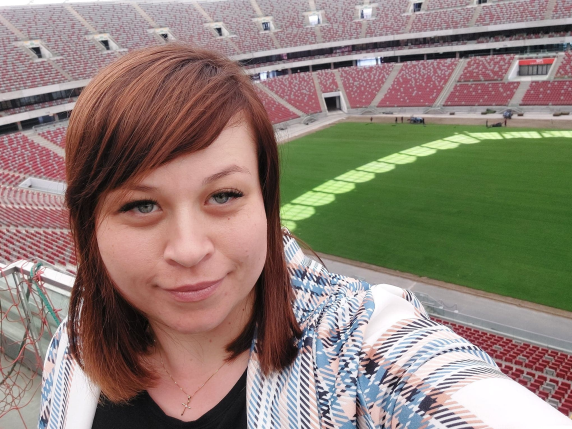 Nazywam się Barbara Szlachta, jestem nauczycielem, absolwentką Uniwersytetu Rzeszowskiego. Ukończyłam studia magisterskie na kierunku matematyka nauczycielska, studia inżynierskie na kierunku informatyka oraz studia podyplomowe z zakresu matematyka w finansach. W roku szkolnym 2021/2022 otrzymałam grant Centrum Mistrzostwa Informatycznego, w ramach którego zdobywałam i poszerzałam swoją wiedzę z informatyki i programowania, biorąc udział w szkoleniach na jednej z pięciu najlepszych uczelni technicznych w Polsce – Akademii Górniczo Hutniczej w Krakowie. Zapraszam do kontaktu pod adresem: barbarka_s@o2.plLp.TematLiczba godzinOsiągnięcia uczniówOsiągnięcia uczniówLp.TematLiczba godzinWymagania podstawowe. Uczeń:Wymagania ponadpodstawowe. Uczeń:1Odwrotna notacja polska (ONP)4definiuje pojęcia: notacja infiksowa, sufiksowa, prefiksowa, drzewo wyrażenia algebraicznegozapisuje wyrażenia algebraiczne bez użycia nawiasów, w tym w odwrotnej notacji polskiej (ONP)zamienia zapis wyrażenia algebraicznego z notacji tradycyjnej na ONP i odwrotniedefiniuje pojęcie dynamicznej struktury danych oraz stosu jako przykładu takiej strukturywymienia przykłady operacji, jakie można wykonać na stosie, używa struktury stos w programachomawia i implementuje algorytm zamiany wyrażenia algebraicznego z notacji tradycyjnej na ONPomawia i implementuje algorytm obliczania wartości wyrażenia arytmetycznego zapisanego w ONP z wykorzystaniem rekurencji oraz stosuwykonuje zadania o podwyższonym stopniu trudności: oznaczone trzema gwiazdkami w podręczniku, z arkuszy maturalnych, z konkursów i olimpiad informatycznych oraz ze zbioru zadań CKEoptymalizuje programy, szacuje ich efektywność2Znajdowanie drogi wyjścia z labiryntu4omawia kolejkę jako kolejny przykład dynamicznej struktury danych i ją deklarujewymienia przykładowe operacje na kolejce i je stosujewyjaśnia algorytm przeszukiwania z nawrotamidefiniuje pojęcie manipulator strumieniaomawia algorytm znajdowania wyjścia z labiryntu z wykorzystaniem rekurencjistosuje kolejkę w iteracyjnym algorytmie znajdującym najkrótszą drogę wyjścia z labiryntuwykonuje zadania o podwyższonym stopniu trudności, oznaczone trzema gwiazdkami w podręcznikuwskazuje różnice między algorytmami znajdowania wyjścia z labiryntu z wykorzystaniem rekurencji i iteracjiuzasadnia użycie kolejki w algorytmie wyznaczania najkrótszej drogi wyjścia z labiryntu3Wykorzystanie list w rozwiązywaniu problemów4definiuje pojęcie listy, w tym listy jednokierunkowej, dwukierunkowej, cyklicznej, wyjaśnia, co oznacza sekwencyjny dostęp do danych na liściewyróżnia przykładowe operacje na liście i je stosujeomawia problem Flawiusza, przeprowadza jego symulacjędefiniuje pojęcia porządek leksykograficzny, sortowanie leksykograficzne, sortowanie kubełkowe, sortowanie stabilneomawia i implementuje algorytm porządkujący słowa leksykograficzniewykorzystuje pliki tekstowe do wczytywania danych do programu i zapisywania wynikówwykonuje zadania o podwyższonym stopniu trudności, oznaczone trzema gwiazdkami w podręcznikuszacuje złożoność czasową poznanych algorytmów, optymalizuje je4Grafy. Znajdowanie najkrótszej drogi6definiuje graf, wymienia elementy składowe grafu i rodzaje grafówzna sposoby reprezentacji grafu: macierz sąsiedztwa, listy sąsiedztwastosuje typ vector do reprezentacji grafu w postaci list sąsiedztwastosuje metody dla klasy vectorwczytuje dane do programu z plików tekstowychdefiniuje własne nazwy typów zmiennychomawia algorytm przeszukiwania grafu w głąb (DFS)omawia algorytm przeszukiwania grafu wszerz (BFS)wyjaśnia, do czego służy algorytm Dijkstryimplementuje algorytmy przeszukiwania grafu w głąb (DFS) oraz przeszukiwania grafu wszerz (BFS)omawia i implementuje algorytm Dijkstry wykonuje zadania o podwyższonym stopniu trudności, oznaczone trzema gwiazdkami w podręcznikuszacuje czasową złożoność algorytmów5Reprezentacja liczb rzeczywistych w komputerze4znajduje rozwinięcie binarne nieskracalnego ułamka właściwegowyjaśnia, które ułamki właściwe mają skończone rozwinięcie binarne, a które okresoweomawia różnice między stałoprzecinkową a zmiennoprzecinkową reprezentacją liczb rzeczywistych w komputerzewyjaśnia pojęcia: cecha, mantysa, postać znormalizowanazapisuje liczby w postaci znormalizowanejdefiniuje pojęcia: liczba pojedynczej precyzji, liczba podwójnej precyzji, kod z nadmiaremwykonuje działania na liczbach zmiennoprzecinkowychznajduje reprezentację liczby zapisanej w systemie dziesiętnym jako liczby pojedynczej i podwójnej precyzjiświadomie używa typów float i double w zadaniachwykonuje zadania o podwyższonym stopniu trudności, oznaczone trzema gwiazdkami w podręczniku interpretuje wpływ zastosowanych typów na uzyskane wyniki 6Błędy w obliczeniach2rozróżnia pojęcia błąd względny i błąd bezwzględnyomawia przyczyny i rodzaje błędów w obliczeniach komputerowych – błąd reprezentacji, zaokrąglenia, przybliżenia, obcięciawskazuje różnice między algorytmem stabilnym i niestabilnymznajduje pierwiastki równania kwadratowego algorytmem stabilnym i algorytmem niestabilnymwykonuje zadania o podwyższonym stopniu trudności, oznaczone trzema gwiazdkami w podręcznikuoptymalizuje programy, stosując algorytmy stabilne oraz unikając błędów w obliczeniach7Obliczanie wartości wielomianu2wyjaśnia schemat Horneraimplementuje algorytm obliczający wartość wielomianu algorytmem naiwnym oraz algorytm obliczający wartość wielomianu z zastosowaniem schematu Hornerastosuje schemat Hornera do zamiany liczby w systemie pozycyjnym o wybranej podstawie na liczbę dziesiętną oraz do szybkiego podnoszenia do potęgiwykonuje zadania o podwyższonym stopniu trudności, oznaczone trzema gwiazdkami w podręczniku8Metody obliczeń przybliżonych6wyjaśnia, na czym polegają metody obliczeń przybliżonych znajduje metodą bisekcji miejsce zerowe funkcji w zadanym przedziale oblicza pierwiastek kwadratowy metodą bisekcji i metodą Newtona–Raphsona, porównuje obie metodyoblicza pola obszarów zamkniętych metodą prostokątów oraz metodą trapezówimplementuje algorytmy numeryczne: znajdowania miejsc zerowych funkcji oraz obliczania pierwiastka kwadratowego metodą bisekcji, obliczania pierwiastka kwadratowego metodą NewtonaRaphsona, obliczania pola obszaru zamkniętego metodą prostokątów i metodą trapezów, znajdowania przybliżenia liczby pi oraz symulacji ruchów Browna metodą Monte Carlowykonuje zadania o podwyższonym stopniu trudności, oznaczone trzema gwiazdkami w podręczniku9Algorytmy badające własności geometryczne4bada położenie punktów względem prostej i odcinkasprawdza, czy dwa odcinki się przecinająbada przynależność punktu do figuryimplementuje algorytmy badające własności geometrycznew algorytmach badających własności geometryczne wykorzystuje macierz oraz regułę Sarrusa do obliczania wyznacznika macierzy wykonuje zadania o podwyższonym stopniu trudności, oznaczone trzema gwiazdkami w podręczniku10Fraktale6wyjaśnia, czym jest fraktal wskazuje przykłady struktur fraktalnych występujących w przyrodziepodaje przykłady fraktali (zbiór Cantora, drzewo binarne, płatek Kocha, dywan Sierpińskiego) i wyjaśnia sposób tworzenia tych fraktali implementuje w języku JavaScript algorytmy generujące fraktale danego stopniastosuje metodę IFS do tworzenia fraktali w arkuszu kalkulacyjnymwykonuje zadania o podwyższonym stopniu trudności, oznaczone trzema gwiazdkami w podręczniku11Wyszukiwanie wzorca w tekście4definiuje problem wyszukiwania wzorca w tekściewyszukuje wzorzec w tekście algorytmem naiwnymwyjaśnia, na czym polega metoda haszowania, i czym są: funkcja haszująca, klucz, hasz, kolizjaomawia algorytm KarpaRabina do wyszukiwania wzorca w tekście z zastosowaniem funkcji haszującejstosuje funkcję haszującą oraz algorytm KarpaRabina w programach wyszukujących wzorzec w tekściewykonuje zadania o podwyższonym stopniu trudności, oznaczone trzema gwiazdkami w podręcznikuocenia czasową złożoność obliczeniową algorytmów12Szyfrowanie z kluczem publicznym. Algorytm RSA3wskazuje różnice między kryptografią symetryczną i kryptografią asymetryczną, definiuje pojęcia klucz prywatny i klucz publicznywyjaśnia, do czego służy algorytm RSA, i wyróżnia główne etapy tego algorytmu (generowanie kluczy, szyfrowanie z kluczem publicznym oraz deszyfrowanie z kluczem prywatnym)wyjaśnia, jak generuje się klucze publiczny i prywatny oraz jak wykorzystuje się je do szyfrowania i deszyfrowania informacji w algorytmie RSApisze program generujący klucz prywatny i klucz publiczny w algorytmie RSApisze programy szyfrujące i deszyfrujące informacje w algorytmie RSAwykonuje zadania o podwyższonym stopniu trudności, oznaczone trzema gwiazdkami w podręczniku13Programowanie obiektowe5wyjaśnia, na czym polega programowanie strukturalne, czym charakteryzują się metoda zstępująca i metoda wstępującadefiniuje programowanie obiektowe i podstawowe pojęcia z nim związanedefiniuje własne klasy korzystając ze specyfikatorów dostępudeklaruje konstruktory w klasachwyjaśnia, na czym polega przeciążanie metoddefiniuje i implementuje własne klasy, obiekty, atrybuty i metodywyjaśnia, na czym polega polimorfizm i czym są metody wirtualnestosuje hierarchię klaswyjaśnia, na czym polega hermetyzacja danych i jakie jest zastosowanie operatora zasięgu wykonuje zadania o podwyższonym stopniu trudności, oznaczone trzema gwiazdkami w podręczniku14Wprowadzenie do relacyjnych baz danych4wyjaśnia, czym jest baza danych, oraz definiuje podstawowe pojęcia z nią związane: rekord, pole rekordu, tabela bazy danych, atrybut, relacja, klucz główny, klucz obcy, redundancja, formularz, kwerenda, raport, system zarządzania bazą danychrozróżnia typy relacji w bazach danych wprowadza i modyfikuje dane w tabelachwyszukuje informacje w bazach danych, stosując filtrowanie i kwerendystosuje formularze do wprowadzania i modyfikowania danycheksportuje dane, wykorzystując raportyimportuje dane do tabel projektuje i tworzy relacyjne bazy danych wykonuje zadania o podwyższonym stopniu trudności, oznaczone trzema gwiazdkami w podręczniku15Wykorzystanie danych pochodzących z kwerend3definiuje pojęcia: tabela pomostowa, klucz złożony, kwerenda wybierająca, kwerenda krzyżowałączy dane w bazach za pomocą tabeli pomostowej stosuje kwerendy krzyżowe i wybierającewykonuje zadania o podwyższonym stopniu trudności, oznaczone trzema gwiazdkami w podręczniku16Podstawy języka SQL4opisuje przeznaczenie języka SQL, wymienia podstawowe klauzule językawykorzystuje język SQL do tworzenia i usuwania baz danych, dodawania tabel do baz danych, usuwania tabel z baz, dodawania rekordów do tabel, importowania danych do tabel, edycji rekordówwyjaśnia działanie baz danych w architekturze klient–serwertworzy konta użytkowników i przydziela im uprawnienia do wybranej bazywykonuje zadania o podwyższonym stopniu trudności, oznaczone trzema gwiazdkami w podręczniku17Zapytania w języku SQL4zna zasady tworzenia zapytań do bazyformułuje zapytania zwracające określone dane sortuje wyniki zapytańeksportuje wyniki zapytania do pliku tekstowegoformułuje zapytania w języku SQL, stosując selekcję, sortowanie, projekcję oraz agregowanie danychwykonuje zadania o podwyższonym stopniu trudności, oznaczone trzema gwiazdkami w podręczniku18Tworzenie aplikacji korzystającej z sieciowej bazy danych6wyróżnia etapy pracy nad aplikacją internetowąwyróżnia technologie back-end i front-endwymienia kluczowe zadania w procesie tworzenia aplikacjiokreśla założenia projektu, jego funkcjonalnośćinstaluje i konfiguruje niezbędne oprogramowanieprzygotowuje bazę danych na potrzeby projektutworzy aplikacje internetowe z przejrzystym interfejsem użytkownika korzystające z sieciowej bazy danych, samodzielnie je testuje i wprowadza poprawki wykonuje zadania o podwyższonym stopniu trudności, oznaczone trzema gwiazdkami w podręcznikuP1Pułapki cyfrowego świata3wyjaśnia, czym jest dokumentacja projektu, bierze czynny udział w jej tworzeniudefiniuje cel projektuwie, czym jest dyskusja panelowaaktywnie uczestniczy w realizacji projektu, wykorzystując specjalistyczne narzędzia do gromadzenia, opracowania i prezentacji danych oraz prowadzenia spotkań onlineprzyjmuje rolę lidera odpowiedzialnego za zespół i projektprzydziela zadania, nadzoruje pracę innychprzyjmuje funkcję eksperta lub moderatora19Sterujemy robotem3definiuje pojęcie robotaomawia budowę oraz wybrane parametry robotów (serwomotor, magnetometr, akcelerometr, diody, czujniki, wyświetlacz)programuje roboty wykorzystując specjalistyczne narzędzia (aplikacje), w tym symulatory onlinewykonuje zadania o podwyższonym stopniu trudności, oznaczone trzema gwiazdkami w podręcznikuwykazuje się kreatywnością przy projektowaniu własnych projektów, takich jak np.: stacja pogodowa, gry logiczne i zręcznościowe, mierzenie odległości od przeszkód, loty synchroniczne (drony)stosuje aplikacje mobilne do sterowania robotami20Sztuka publikowania w sieci3opracowuje interesujące treści internetowe dostosowane do potrzeb potencjalnych odbiorców, wykorzystując zasadę 5Wdba o identyfikację wizualną i dźwiękowąstosuje elementy przyciągające uwagę użytkowników, np. lidy, hastagi, właściwie dobiera słowakorzysta z narzędzi graficznych i multimedialnych do wzbogacania treścirozróżnia pojęcia webcast, webinarium, screencast i podcastmontuje materiały, wykorzystując specjalistyczne oprogramowanie (np. Stream z pakietu Office 365)dba o właściwy rozmiar materiałów, stosując różne rodzaje kompresji oraz właściwy format plikówwystępuje przed kamerą i mikrofonem, przekazując treści w sposób atrakcyjny dla odbiorców, utrzymujący ich uwagęwykonuje zadania o podwyższonym stopniu trudności, oznaczone trzema gwiazdkami w podręcznikutworzy podcasty i publikacje wideo na wybrane tematy wymagające dużego nakładu pracy (np. promocja czy jubileusz szkoły, szkolny festiwal kultury lub nauki), korzysta z zaawansowanych narzędzi21Grafiki informacyjne3wymienia różne sposoby przedstawiania informacjidefiniuje pojęcie grafiki informacyjnej, wymienia przykłady grafiki narracyjnej i wizualizacji danychtworzy infografikę z wykorzystaniem języka piktogramów Isotypepoprawnie projektuje proste infografiki zawierające uporządkowane informacje (chronologicznie, według kategorii, przestrzenne czy hierarchiczne), umiejętnie stosuje tekst i obrazwymienia, co powoduje wrażenie chaosu na infograficeprzy projektowaniu świadomie dobiera barwy i wykorzystuje funkcje koloróww swoich projektach zwraca uwagę na dostosowanie treści do odbiorcówwykonuje zadania o podwyższonym stopniu trudności, oznaczone trzema gwiazdkami w podręcznikuwykazuje się kreatywnością, tworząc infografiki dotyczące globalnych problemów współczesnego świata, lokalnych, szkolnej społeczności czy też środowisk młodzieżowychP2Analiza postępu technologicznego w ostatnich latach3definiuje cel projektuwyjaśnia, czym jest dokumentacja projektu, bierze czynny udział w jej tworzeniuanalizuje trendy popularności wybranych technologii, wykorzystując np. Google Trendsprzeprowadza badania ankietowe, wykorzystując formularze online (np. Formularze Google, Microsoft Forms) albo kontakt bezpośredni (pytania otwarte)aktywnie uczestniczy w realizacji projektu, wykorzystując popularne narzędzia do pracy zespołowej (MS Teams, Google Workspace) oraz do gromadzenia i analizy wyników (arkusze kalkulacyjne)przyjmuje różne role w zespole realizującym projektopracowuje prezentacje multimedialne, filmy przedstawiające wyniki wspólnej pracyprzyjmuje rolę lidera odpowiedzialnego za zespół i projektprzydziela zadania, nadzoruje pracę innychopracowując złożone problemy, posługuje się aplikacjami w stopniu zaawansowanym